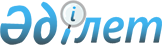 Об утверждении мест размещения агитационных печатных материалов
					
			Утративший силу
			
			
		
					Постановление акимата Щербактинского района Павлодарской области от 18 сентября 2009 года N 196/7. Зарегистрировано Управлением юстиции Щербактинского района Павлодарской области 30 сентября 2009 года N 12-13-85. Утратило силу в связи с истечением срока действия (письмо акимата Щербактинского района Павлодарской области от 19 апреля 2010 года N 35/01-18/173)      Сноска. Утратило силу в связи с истечением срока действия (письмо акимата Щербактинского района Павлодарской области от 19.04. 2010 N 35/01-18/173).

      В соответствии с пунктом 6 статьи 28 Конституционного Закона Республики Казахстан от 28 сентября 1995 года "О выборах в Республике Казахстан", в целях определения мест для размещения агитационных печатных материалов для всех кандидатов, акимат района ПОСТАНОВЛЯЕТ:



      1. По согласованию с районной избирательной комиссией определить и утвердить перечень мест для размещения агитационных печатных материалов для всех кандидатов согласно приложению.



      2. Акимам сельских округов оснастить места для размещения агитационных материалов стендами, щитами и тумбами.



      3. Настоящее постановление вводится в действие со дня его первого официального опубликования.



      4. Контроль за исполнением данного постановления возложить на руководителя аппарата акима района.      Аким района                                С. Смагулов      Согласовано:      Председатель районной

      избирательной комиссии

Приложение        

к постановлению акимата    

Щербактинского района    

от 18 сентября 2009 года N 196/7 РАЗМЕЩЕНИЕ агитационных печатных материалов
					© 2012. РГП на ПХВ «Институт законодательства и правовой информации Республики Казахстан» Министерства юстиции Республики Казахстан
				NппНаименование сельского округаМеста размещения агитационных материаловКоличество1.Хмельницкий

Хмельницкая окружная избирательная комиссия N 7У здания государственного учреждения "Аппарат акима Хмельницкого сельского округа

У здания сельского дома культуры

с. Хмельницкое3 стенда1.избирательный участок N 438У здания государственного учреждения "Аппарат акима Хмельницкого сельского округа

У здания сельского дома культуры

с. Хмельницкое3 стенда1.избирательный участок N 439У здания государственного учреждения "Аппарат акима Хмельницкого сельского округа

У здания сельского дома культуры

с. Хмельницкое3 стенда1.избирательный участок N 578У здания Щербактинской ОШ N 2 с. Шарбакты1 стенд